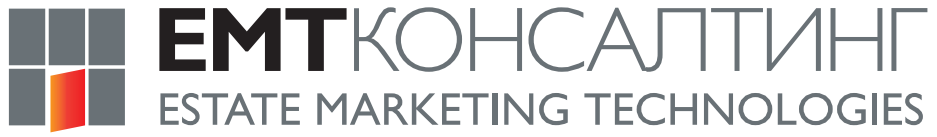 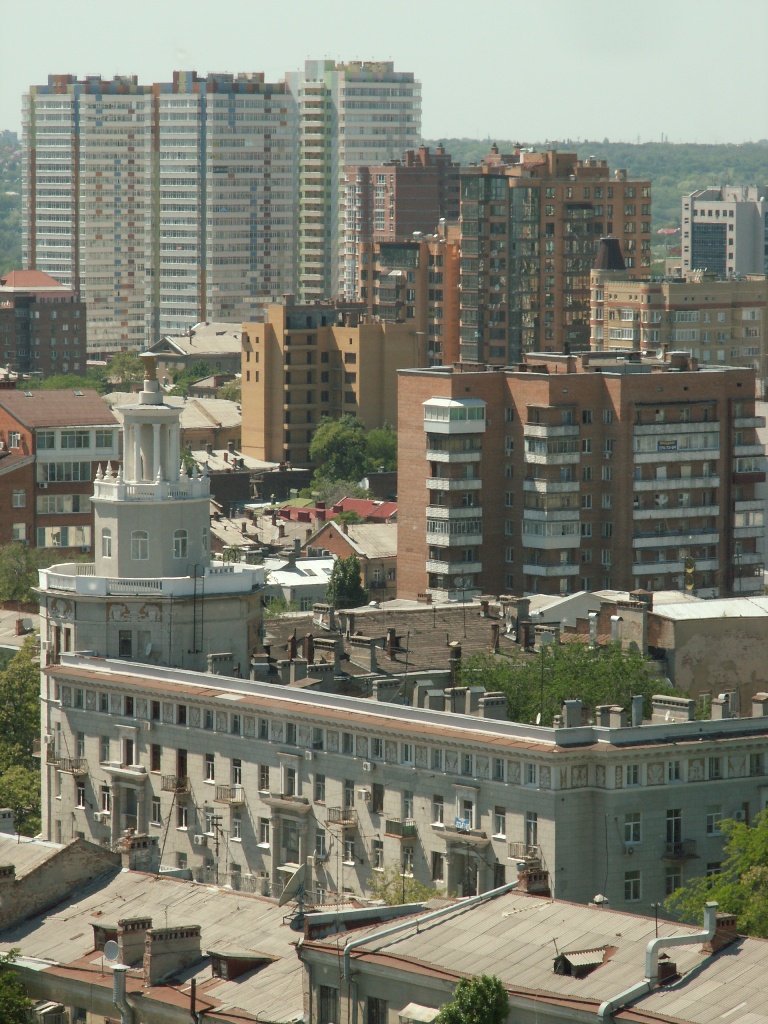 ОБЗОРПЕРВИЧНОГОРЫНКА МНОГОЭТАЖНОЙ ЖИЛОЙНЕДВИЖИМОСТИг. РОСТОВА-НА-ДОНУАВГУСТ 2017Оглавление1. Предмет обзора и рамки исследования.2. Анализ предложения.2.1. Объем предложения. Объекты, введенные в эксплуатацию. Новое строительство.2.2. Структура предложения по классам жилья.2.3. Структура предложения по топонимическим районам города.2.4. Структура предложения по технологии строительства.2.5. Распределение объема предложения между застройщиками. 3. Ценовой анализ. 3.1. Средняя цена в августе 2017 г.3.2. Распределение цен по классам жилья.3.3. Распределение цен по районам.3.4. Динамика цен.4. Ситуация на рынке и тенденции.Предмет Обзора и рамки исследования.Предметом настоящего обзора является первичный рынок многоэтажной жилой недвижимости. Обзор не содержит данных по рынку недвижимости малой (до 3-х этажей) этажности, за исключением некоторых значимых объектов комплексной застройки территорий. По этой же причине в обзор не входят жилые здания, не находящиеся в свободном рыночном обороте (социальное и ведомственное жилье). Для целей анализа объемов предложения используются данные только о фактически строящихся объектах (т.е. имеющих стройплощадку с организованными на ней строительными работами). «Замороженные» объекты, т.е. объекты, на которых длительное время не осуществляются строительные работы, рассматриваются как выпавшие из рыночного оборота. Совокупная площадь квартир таких объектов не входит в исследуемый объем предложения до момента возобновления строительства.2. Анализ предложения2.1. Объем предложения. Ввод в эксплуатацию. В августе 2017 года на первичном рынке многоквартирной жилой недвижимости г. Ростова-на-Дону в стадии строительства находилось 36 606 квартир. Количество возводимых объектов - 172 многоквартирных жилых дома. Общая площадь квартир в стадии строительства составила 1 902 273 кв.м. По сравнению с июлем 2017 г. объем строящихся квадратных метров квартир увеличился на 10 237 кв.м. (+0,54%).Рисунок 1. Динамика объема строящегося жилья, кв.м. Источник: данные Информационно-аналитической системы «База новостроек Эксперт» ООО «ЕМТ Консалтинг».	В августе 2017 года было зафиксировано строительство новых объектов (таблица 1) и ввод в эксплуатацию (таблица 2):Таблица 1. Новое строительствоИсточник: данные Информационно-аналитической системы «База новостроек Эксперт» ООО «ЕМТ Консалтинг».Таблица 2. Ввод в эксплуатациюИсточник: данные Информационно-аналитической системы «База новостроек Эксперт» ООО «ЕМТ Консалтинг».В рыночных ценах объем строящейся многоэтажной жилой недвижимости г. Ростова-на-Дону в августе 2017 г. составил 99,52 млрд. руб. 2.2. Структура предложения по классам жильяВ августе 2017 г. на первичном рынке многоэтажной жилой недвижимости г. Ростова-на-Дону преобладало строительство жилья среднего класса, общая площадь квартир которого составляла 1 056 183 кв.м. Общая площадь квартир эконом-класса составляла 356 072 кв.м., комфорт-класса 307 891 кв.м., бизнес-класса – 164 797 кв.м., элитного – 17 330 кв.м.Рисунок 2. Структура строящегося жилья по классам, кв.м. Источник: данные Информационно-аналитической системы «База новостроек Эксперт» ООО «ЕМТ Консалтинг».Крупнейшим застройщиком жилья эконом-класса в Ростове-на-Дону выступает объединение «ВКБ-Новостройки», (ЖК «Суворовский» и ЖК «Платовский»). Также жилье эконом-класса строится компанией «Интеко» (ЖК «Пятый элемент», «Английский квартал», «Французский квартал»), которая возводит панельные дома в Левенцовском мкр. Помимо этого, эконом-класс представлен возводимыми компанией «Комстрой» жилыми комплексами на ул. Извилистой («мкр. 9А»), Магнитогорской (ЖК «Екатерининский») и в Левенцовке (ЖК «Николаевский») в Западном микрорайоне, компания «Ирдон» осуществляет малоэтажную панельную застройку в пос. Темерницком (ЖК «Темерницкий»), в предложении эконом класса - ЖК «Спутник» компании «Мастерхаус» в СЖМ. Также жилье эконом-класса возводит ряд застройщиков в городах-спутниках Аксае и Батайске.Жилье комфорт-класса (жилье среднего класса с улучшенными потребительскими характеристиками домов, архитектурно привлекательными фасадами и повышенным уровнем благоустройства придомовой территории и мест общего пользования) представлено ЖК «Гвардейский-2», «Военвед-Сити» (СК «10ГПЗ»), ЖК «СМАРТ ХАУС» (ГК «Жилстрой»), ЖК «Мега» (ГК «Мега-Дон»). ЖК «Rems Residence» (ООО «РемСпецСтрой»), ЖК «Манхэттен» (ООО «АДДК»), ЖК «Ривер-Хаус» (Концерн «Единство»), ЖК «Первый», ЖК «Дом на Соборном», ЖК «Времена года» (АО «ЮИТ ДОН»), ЖК «Максим Горький» (ООО «МСК») и подобными им проектами.К жилью бизнес-класса (ценовая категория 70 000 – 100 000 р. за 1 кв.м.)  следует отнести: ЖК «Чехов» и ЖК «Лермонтов» (ГК «Сигма»), ЖК «Адмирал», ЖК «Александрийский» (ЗАО «СМУ № 1»), 32-этажный жилой дом по ул. Береговая, 6 (ЗАО «СМУ № 1»), ЖК «Жемчужина Дона» (ЗАО «Снегири Девелопмент»), ЖК «Ростов-Сити» (концерн «Покровский»), ЖК «Маяк» (ГК «СтройМаксимум»), ЖК «Аквамарин» (АО «ЮИТ ДОН»), ЖК «Триумф» (ООО «Строй-МИКС»), ЖК «Доломановский» и некоторые другие. Жилье элитного класса (ценовая категория от 90 000 р. за 1 кв.м.) представлено проектом «Гринвич Холл» (ГК «СтройМаксимум»), Клубным домом на Крепостном, 100 (ООО «Наш городъ»), жилым домом «Гранд Панорама» (ООО «Панорама»), жилым домом по ул. Седова, 14б (ООО «Кристина»). Весь остальной объем строительства составляет жилье среднего класса.2.3. Структура предложения по топонимическим районам городаНаибольший объем строительства многоэтажной жилой недвижимости сосредоточен в Центре – 431 105 кв.м., в СЖМ – 274 117 кв.м., в ЗЖМ – 237 038 кв.м., в Батайске – 195 180 кв.м. и в ЖДР – 157 258 кв.м.Рисунок 3. Структура предложения по топонимическим районам города, кв.м. Источник: данные Информационно-аналитической системы «База новостроек Эксперт» ООО «ЕМТ Консалтинг».2.4. Структура предложения по технологии строительстваМногоэтажная жилая недвижимость в г. Ростове-на-Дону возводится по четырем технологиям: каркасно-монолитной, кирпичной, панельной и объемно-блочной (ОБД). Наибольшее количество жилья традиционно возводится по каркасно-монолитной -технологии – 1 629 108 кв.м., из объемных блоков – 86 404 кв.м., по панельной технологии строится 120 423 кв.м., из кирпича – 66 338 кв.м.Рисунок 4. Структура предложения по технологии строительства, кв.м. Источник: данные   Информационно-аналитической системы «База новостроек Эксперт» ООО «ЕМТ Консалтинг».2.5. Распределение объема предложения между застройщиками	Объем возводимого жилья в августе 2017 г. распределился среди крупнейших девелоперов следующим образом: Таблица 2. Топ-10 девелоперов г. Ростов-на-Дону по объему возводимого в августе 2017 г. многоэтажного жильяИсточник: данные Информационно-аналитический системы «База новостроек Эксперт» ООО «ЕМТ Консалтинг».3. Ценовой анализ 3.1. Средняя цена в августе 2017 г.В августе 2017 г. средняя цена одного квадратного метра на первичном рынке многоэтажной жилой недвижимости составила 56 203 руб. Средневзвешенная цена квадратного метра составила 52 316 руб.3.2. Распределение цен по классам жильяРаспределение цен по классам жилья представлено на диаграмме (рис. 5).Рисунок 5. Распределение цен по классам жилья, руб. за кв.м. Источник: данные Информационно-аналитической системы «База новостроек Эксперт» ООО «ЕМТ Консалтинг».3.3. Распределение цен по районамПо топонимическим районам города цены распределились следующим образом:Таблица 3. Распределение цен по районам города Ростова-на-Дону в августе 2017 г. Источник: данные Информационно-аналитической системы «База новостроек Эксперт» ООО «ЕМТ Консалтинг».3.4. Динамика цен.	По сравнению с июлем 2017 г., средняя цена 1 кв.м. на первичном рынке многоквартирной жилой недвижимости в августе 2017 г. повысилась на 236 руб. – с 55 967 руб. за кв.м. до 56 203 руб. за кв.м., что на 0,4% выше средней цены квадратного метра в июле 2017 года. Рисунок 6. Динамика средней цены, руб. за кв.м. Источник: данные Информационно-аналитической системы «База новостроек Эксперт» ООО «ЕМТ Консалтинг».В августе 2017 г. эконом-класс подорожал на 186 руб. за кв.м. (+0,4%). Цена среднего класса повысилась на 37 руб. (+0,08%). Комфорт-класс подорожал на 136 руб. (+0,23%). Бизнес-класс подешевел на 210 руб. (-0,27%). Элитный класс подешевел на 31 руб. (-0,03%).Рисунок 7. Динамика средней цены, руб. за кв.м. Источник: данные Информационно-аналитической системы «База новостроек Эксперт» ООО «ЕМТ Консалтинг».4. Ситуация на рынке и тенденции.	В августе 2017 года застройщики продолжили повышать цены на фоне благоприятного спроса и роста продаж.  Наибольший рост показывают эконом- и комфорт-классы. Строительная компания «10ГПЗ» анонсировала жилой комплекс «West side» по ул. Стабильная, 3. ЖК будет состоять из восьми секций по 25 этажей каждая. Copyright (с) ООО «ЕМТ Консалтинг», 2017.При перепечатке и цитировании ссылка на ООО «ЕМТ Консалтинг» обязательна.При публикации в сети Интернет всего обзора или его части обязательна гиперссылка на сайт www.estatemarketing.ruОбзор не предназначен для целей принятия окончательных решений об инвестировании в недвижимость. ООО «ЕМТ Консалтинг» не несет ответственность за решения, принятые или не принятые на основании данных, содержащихся в обзоре.Данный обзор и содержащиеся в нем сведения носят исключительно информативный характер и не могут рассматриваться в качестве предложения совершить сделки с объектами недвижимости или осуществить какую-либо иную инвестиционную деятельность.Несмотря на то, что информация в настоящем Обзоре может считаться достоверной, ООО «ЕМТ Консалтинг» снимает с себя ответственность за точность и полноту данных, полученных от источников информации и не подтвержденных документально.Адрес, название ЖКДевелоперПлощадь кв.м. квартирВертолетное поле, дом 27 (Три сквера)Донстрой, ООО5 598Доломановский, 128 (Центральный-2)Доннефтестрой СК, ООО11 270ИТОГО216 868Адрес, название ЖКДевелоперПлощадь кв.м. квартирЛунный, 1, дома 3, 4, 5 (Спутник)Мастер-Хаус, ООО6 631ИТОГО16 631№ в рейтингеДевелоперОбщая площадь квартир, кв.м.1ВКБ-Новостройки120 5292Интеко, ЗАО103 5523ЮгСтройИнвест-Дон, ООО93 0784Донстрой, ООО83 6505ПИК, ГК ПАО67 5266МСК, ООО66 700710-ГПЗ, СК ООО65 5548СМУ №1, ЗАО60 6169Единство, концерн56 61410Комстрой, АСО52 977№ Район городаСредняя цена 1 кв.м., руб.11Аксай42 50022Александровка53 69633Аэропорт62 96444Батайск39 50255Военвед,Стройгородок47 35066ЖДР46 11677ЗЖМ45 85588Ленина51 28199Нахичевань50 9461010Орджоникидзе46 5561111Ростовское море40 2031212СЖМ44 2071313Сельмаш48 7801414Суворовский42 4221515Центр65 6271616Чкаловский44 6321717пос. Темерницкий38 289